Cultural Organisations Development Fund 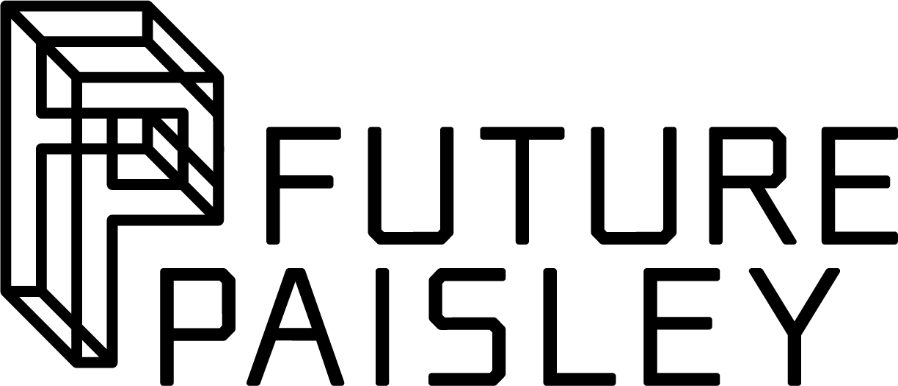 Round 4Expression of Interest Please complete this form if you are considering making an application to Round 4 of the Cultural Organisations Development Fund (CODF) and submit it by the deadline of 18th July 2023 to codf-enquiries@renfrewshire.gov.uk Please read the CODF Round 4 guidance for applicants on https://www.renfrewshire.gov.uk/CODF before completing this form.Organisation nameContact nameAddressEmailWebsitePhoneWhen are you available for a 1:1 advice surgery? Please tick all dates that apply When are you available for a 1:1 advice surgery? Please tick all dates that apply When are you available for a 1:1 advice surgery? Please tick all dates that apply Date Date Available: Yes / NoMorning of Thursday 27th July 2023 Morning of Thursday 27th July 2023 Afternoon of Thursday 27th July 2023 Afternoon of Thursday 27th July 2023 Morning of Thursday 10th August 2023 Morning of Thursday 10th August 2023 Afternoon of Thursday 10th August 2023Afternoon of Thursday 10th August 2023Not available on 27th July or 10th August 2023 Not available on 27th July or 10th August 2023 What does your organisation do?How many people does your organisation employ? Do you have a business plan? Yes / No What is the legal status of your organisation? What is your organisation’s ambition? (max 200 words)Tell us about your interest in the Fund and any proposals or ideas you have that you think the Fund might be able to support. In Round 4, we particularly welcome applications that include pathways for young people to develop their skills and careers in the creative industries. This might include work experience placements, internships and apprenticeships. Is there potential to build in these kinds of opportunities into your proposal? If so, please share your ideas below: Yes/NoDo you have any specific questions you’d like to discuss? If so, please add them below. 